米国「SHOPPE OBJECT Winter2022」共同出展者 募集案内　米国ニューヨークの消費財見本市「SHOPPE OBJECT Winter2022」出展にあたり共同出展者を募集します。出展に際しては感染症の状況を鑑みて、共同出展者様並びに地場産センター事務局は渡航せず、展示会オペレーションは現地協力スタッフに委託します。　　　■出展目的1）米国販路開拓に意欲の高い企業を支援する。2）燕三条の優れた商品を展示・販売することにより、地域全体のブランド力向上を図る。■出展テーマ ： 『TSUBAMESANJO  -　organic lifestyle creations　-　』日本有数の金属加工技術の集積地、燕三条は「伝統」と「先進」の技術で、生活をより豊かにする商品を作りだしています。生産者は「生活者が本当に使いやすい商品」「燕三条の魅力を込めた商品」「自然環境に配慮した商品」を常に考え、生活者の皆様へ「安心かつ安全な商品」「永く愛せる堅牢な商品＝自然環境にやさしい商品」としてお届けします。私達はこれを「オーガニックライフスタイル」と提唱して、世界に発信します。■募集企業数・スペース(1)募集企業数： 5社　　※申込企業数が5社に満たない場合は出展を見送らせていただきます。(2)スペース：幅400ｍｍ×奥行1,600ｍｍ（予定）※1社1スペースに限ります。・自身の手で新たな需要を獲得するモチベーションにあふれる事業者を募集します。（これまでに米国市場にて販売経験を有する事業者が望ましい）・商品情報シートと出品予定商品（現品）をご提出いただき、コーディネータと協議のうえ、出展目的・コンセプトと照らし合わせ出展企業を検討し決定致します。・最終的な出店可否は展示会主催者審査がありますのでご希望に添えない可能性がございます。■出展体制　コーディネータ：	LITAARTISAN　長江一彌　氏　他事 務 局：	燕三条地場産業振興センター　海外展開支援課（関川・ゴン）お申込み・お問合せ　　　　　　　　　　　　　　　　　　　　　　　　　　　　　　　　　　　　　　　　　　　　　　　　　11月29日（月）16：00までに（1）出展申込書・（2）商品提案シート(別紙)をご提出ください。商品提案シートには、主なアイテム（3品まで）をご記入ください。お問合せ：燕三条地場産業振興センター 海外展開支援課 （担当：関川、ゴン）　TEL.0256-32-5806　/　FAX.0256-32-5701　　Email：global@tsjiba.or.jp【SHOPPE OBJECT Winter2022】 出展申込書（公財）燕三条地場産業振興センターの共同出展募集要綱を遵守し出展を申し込みます。【SHOPPE OBJECT Winter2022】 商品情報シート※アイテムが複数の場合は適宜シートをコピーしてください。共同出展募集要綱　　　　　　　　　　　　　　　　　　　　　　　　　　　　　　　　　　　　　　　　　　　 　　　　　1.共同出展企業の要件(1)展示会期間中の来場者対応について、事務局が手配する現地協力スタッフへご一任いただけること。(2)商品詳細の説明、商談に必要な準備(例えば、英語の商品説明資料、価格表(US$・\)、画像、動画等)は、各社でご準備ください。(3) 担当者を指名いただき、本事業に係る準備（書類の作成、問い合わせ等）に迅速にご対応ください。(4) 掲載情報に関する文章作成、また現地バイヤーとのやり取り等を英語で行ってください。(5) ｺｰﾃﾞｨﾈｰﾀによるｲﾒｰｼﾞの作り方のｱﾄﾞﾊﾞｲｽ、意見を快く受け入れ、提出物に関する期限を守ってください。(6) 出展目的・テーマ・要綱を理解し、同意していること。(7) 出展者相互の共同出展意識を統一する出展者会議に参加が可能であること。(8) 展示会終了後、商談実績（商談件数、成約金額）・成果を報告ができること。　2.出展対象商品の要件(1) 燕三条の生産技術を用いｵﾘｼﾞﾅﾙﾃﾞｻﾞｲﾝであり、且つ、ﾃﾞｻﾞｲﾝ・品質・機能などの理由を説明できること。(2)展示する商品は、工業所有権法の権利等を侵害していないこと。3.出展料110,000円（税込）　（Webページ～2022/3末）、190,000円（税込）（Webページ～2022/7末）※お振込みにかかる手数料は、各社にてご負担願います。4.事務局負担経費(出展料に含まれる経費)(1)展示会の出展料（Web特設ページへの掲載・登録料も含む）(2)小間装飾費用(3)展示品の輸送費用(弊センターから見本市会場までの輸送(往復)、通関、輸送保険等に関する費用)(4)現地セールススタッフ手配6.小間装飾についてブースデザイン､小間装飾については、事務局に一任していただきます。7.輸送について(1)展示商品は 1社あたり20kg程度となるようご配慮お願いします。(2)輸送は、往路・復路ともに航空便を予定しています。8.商品展示について(1)商品をより良く見せる為、余裕を持って展示できる数量にして下さい。また、全体のバランスを考慮し、展示商品数・販促物の制限を行わせていただく場合があります。(2)展示スペースの配置については、取扱品目のゾーニングを決めたうえで抽選とさせていただきます。9.キャンセルポリシー　 お申し込み後のキャンセルはお受けしておりません。予めご了承ください。展示会が中止となった場合に限り、お支払いいただいた出展料は返金いたします。その他に貴社が要した費用・損害等については一切補償いたしかねます。SHOPPEO BJECT特設サイトについて　　　　　　　　　　　　　　　　　　　　　　　　　　　　　　　・SHOPPE OBJECT公式　特設Webサイト（英語版）への情報設定をお願いします。 各商品掲載ページ作成、アップロードは各社でご対応ください。（掲載するにあたり、手順や方法などはご案内致します。）特設WebサイトがBtoBプラットフォームとなります。（https://shoppeobject.com/） 製品のPR・プロモーションや顧客管理、バイヤーとのやり取りを行うことができます。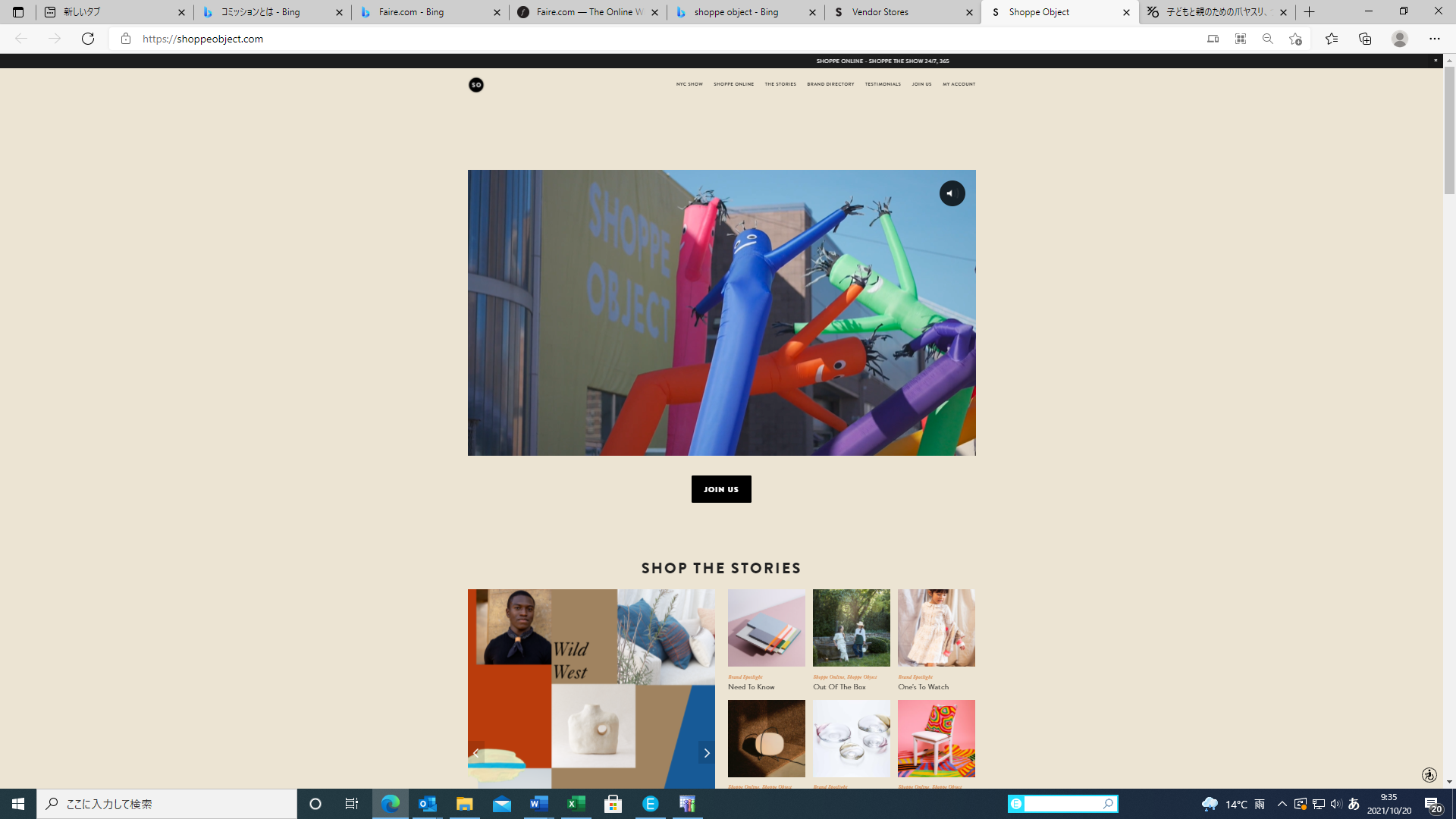 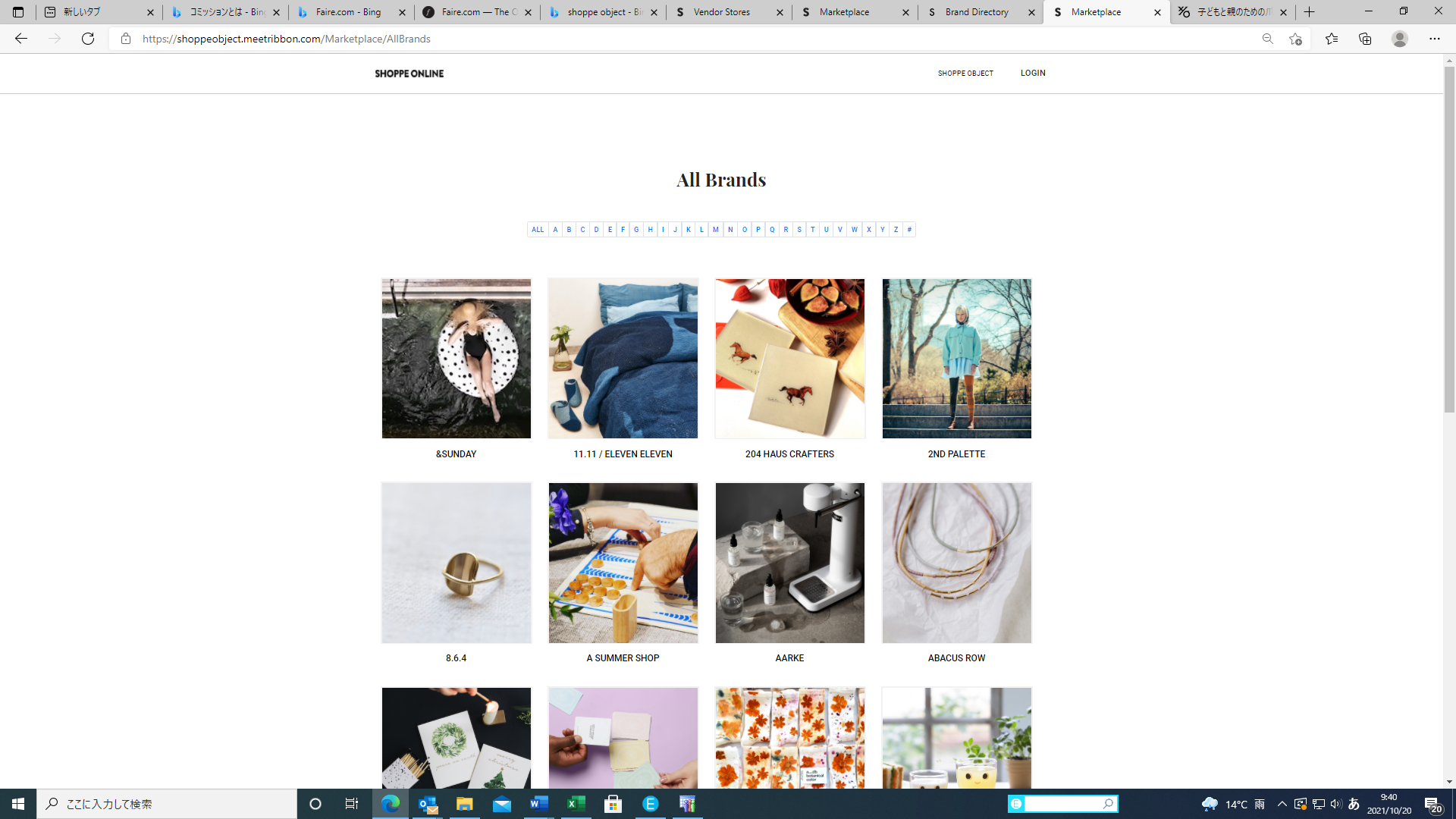 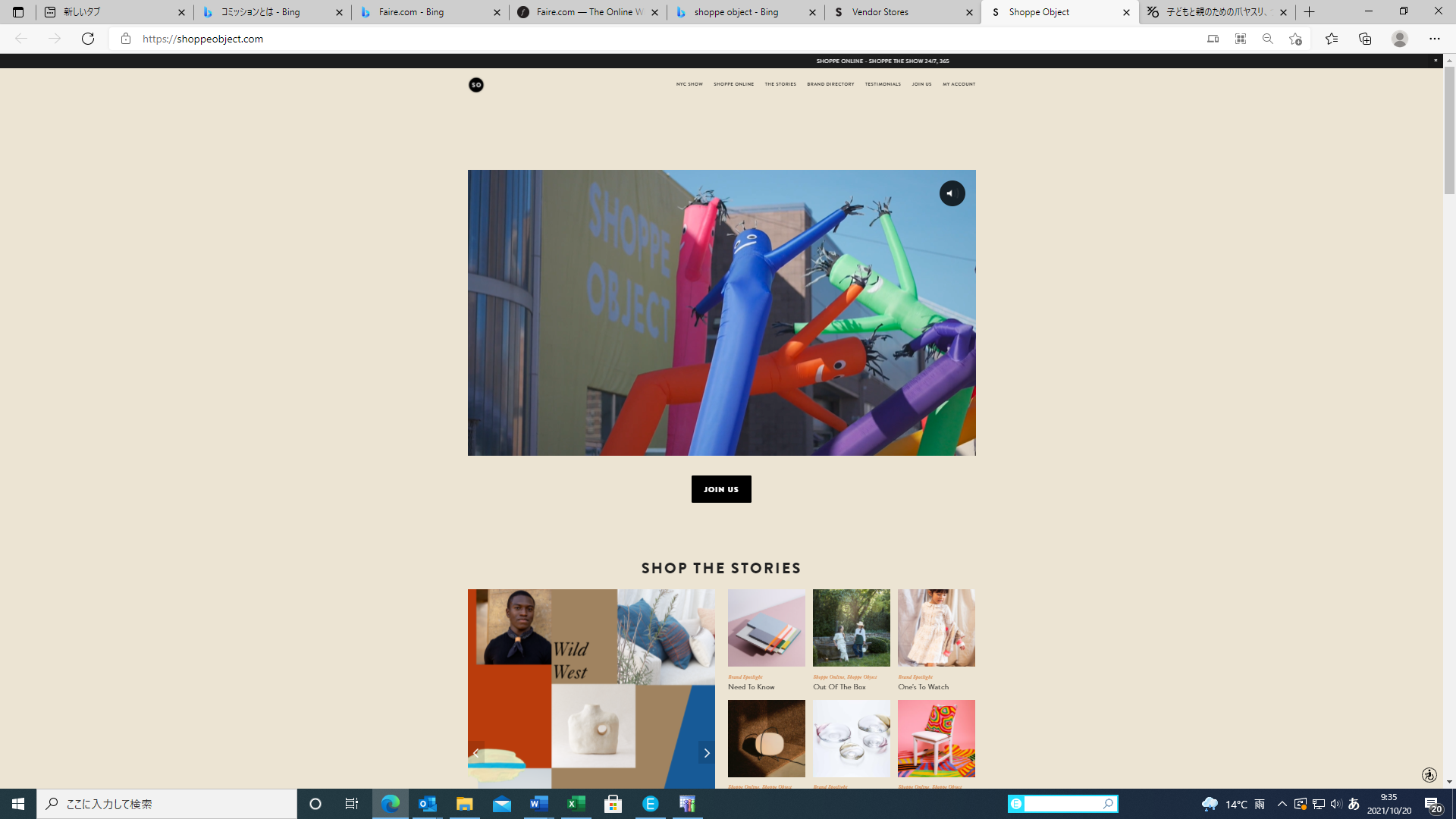 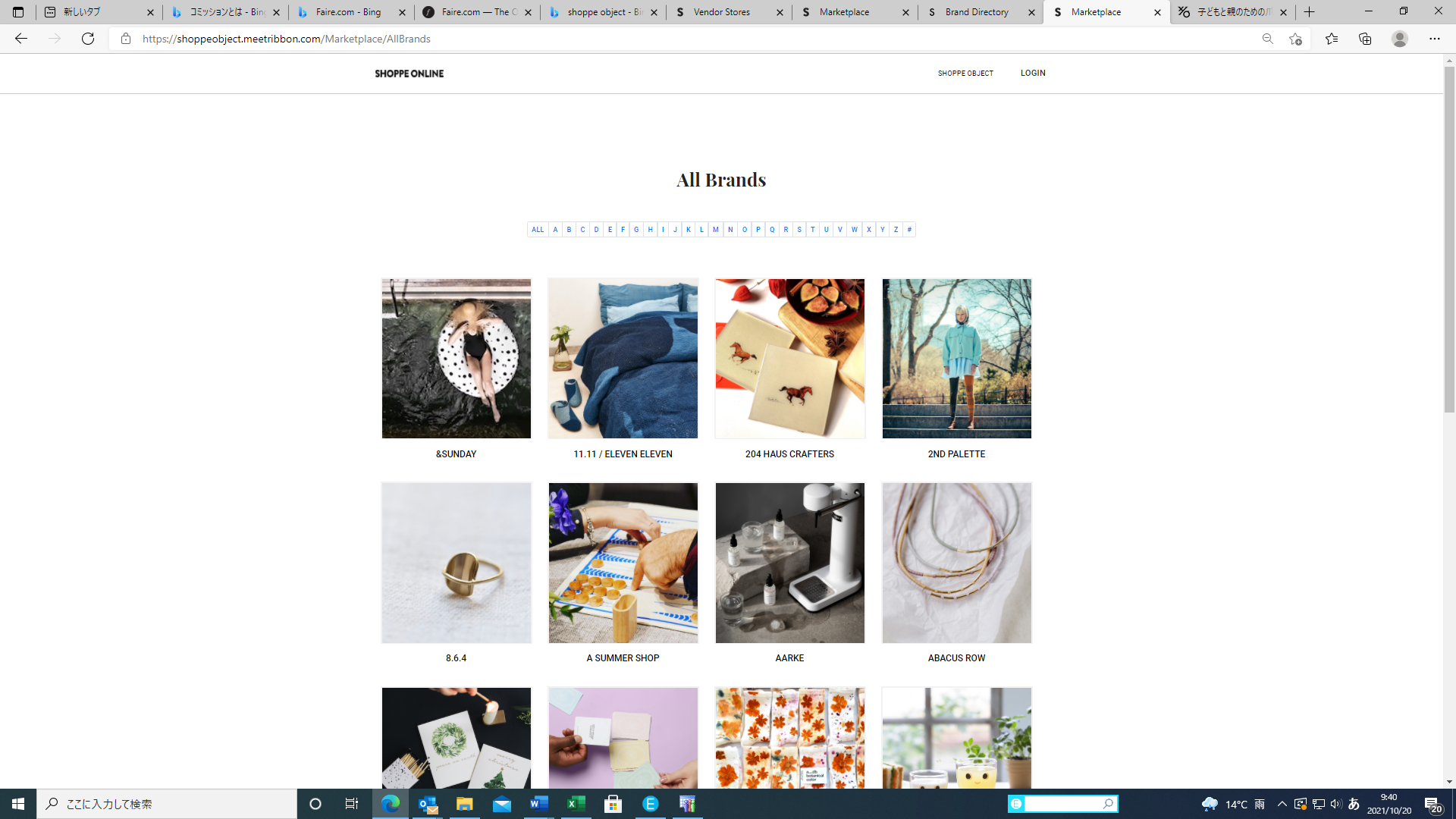 概略スケジュール（予定）　　　　　　　　　　　　　　　　　　　　　　　　　　　　　　　　　　　　　　　　　　　　　    ※詳細なスケジュールにつきましては、出展者会議にてお伝え致します。【SHOPPE OBJECT Winter2022】　　　成長著しいオンライン展と実物展示により製品クオリティを訴求できるリアル展の融合したハイブリッド展示会。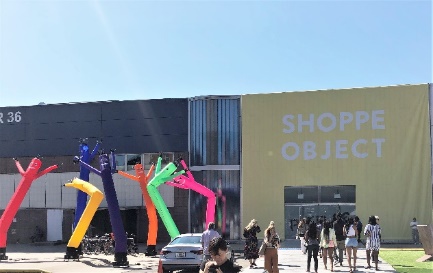 URL：https://shoppeobject.com/ 会期 ：2022年2月5日～7日（リアル展）、2022年2月～7月頃（オンライン展）会場 ：PIER36（299South　street　New　York,NY10002）取扱品目 ：ハイエンドなライフスタイル商品、雑貨、インテリア、ギフト等主催者 ： Shoppe Object/Aesthetic Movement会 社 名住　　所担当者名（役職）（　　　　　　　　）Tel / Fax/e-mail※担当者が受信・確認できるものを記載してください※担当者が受信・確認できるものを記載してください※担当者が受信・確認できるものを記載してください製品名国内販売価格（円/税抜）国内販売価格（円/税抜）国内販売価格（円/税抜）　　　　　　　　　円製品名すでに米国で販売している場合（€）すでに米国で販売している場合（€）すでに米国で販売している場合（€）　　　　　　　 　 €Size L×W×H（mm）重量(g)重量(g)重量(g)製造場所□燕市・三条市内　　□その他（　　　　　　　　　　　　　　　　　　　　　　　　　　　　　　　　　　　　　　　　）□燕市・三条市内　　□その他（　　　　　　　　　　　　　　　　　　　　　　　　　　　　　　　　　　　　　　　　）□燕市・三条市内　　□その他（　　　　　　　　　　　　　　　　　　　　　　　　　　　　　　　　　　　　　　　　）□燕市・三条市内　　□その他（　　　　　　　　　　　　　　　　　　　　　　　　　　　　　　　　　　　　　　　　）□燕市・三条市内　　□その他（　　　　　　　　　　　　　　　　　　　　　　　　　　　　　　　　　　　　　　　　）□燕市・三条市内　　□その他（　　　　　　　　　　　　　　　　　　　　　　　　　　　　　　　　　　　　　　　　）デザイン□社内　　　　□外部（デザイナー名：　　　　　　　　　　　　　　　　　　　　　　　　　　　　　　　　　　　　　）	□社内　　　　□外部（デザイナー名：　　　　　　　　　　　　　　　　　　　　　　　　　　　　　　　　　　　　　）	□社内　　　　□外部（デザイナー名：　　　　　　　　　　　　　　　　　　　　　　　　　　　　　　　　　　　　　）	□社内　　　　□外部（デザイナー名：　　　　　　　　　　　　　　　　　　　　　　　　　　　　　　　　　　　　　）	□社内　　　　□外部（デザイナー名：　　　　　　　　　　　　　　　　　　　　　　　　　　　　　　　　　　　　　）	□社内　　　　□外部（デザイナー名：　　　　　　　　　　　　　　　　　　　　　　　　　　　　　　　　　　　　　）	知的財産の有無□無　　　　　□有（□出願中　□取得済　種類：　　　　　　　　　　　　　　　　　　　　　　　　　　　　　　）	□無　　　　　□有（□出願中　□取得済　種類：　　　　　　　　　　　　　　　　　　　　　　　　　　　　　　）	□無　　　　　□有（□出願中　□取得済　種類：　　　　　　　　　　　　　　　　　　　　　　　　　　　　　　）	□無　　　　　□有（□出願中　□取得済　種類：　　　　　　　　　　　　　　　　　　　　　　　　　　　　　　）	□無　　　　　□有（□出願中　□取得済　種類：　　　　　　　　　　　　　　　　　　　　　　　　　　　　　　）	□無　　　　　□有（□出願中　□取得済　種類：　　　　　　　　　　　　　　　　　　　　　　　　　　　　　　）	他の受賞等□無　　　　　□有（名称：　　　　　　　　　　　　　　　　　　　　　　　　　　　　　　　　　　　　　　　　　　　　）	□無　　　　　□有（名称：　　　　　　　　　　　　　　　　　　　　　　　　　　　　　　　　　　　　　　　　　　　　）	□無　　　　　□有（名称：　　　　　　　　　　　　　　　　　　　　　　　　　　　　　　　　　　　　　　　　　　　　）	□無　　　　　□有（名称：　　　　　　　　　　　　　　　　　　　　　　　　　　　　　　　　　　　　　　　　　　　　）	□無　　　　　□有（名称：　　　　　　　　　　　　　　　　　　　　　　　　　　　　　　　　　　　　　　　　　　　　）	□無　　　　　□有（名称：　　　　　　　　　　　　　　　　　　　　　　　　　　　　　　　　　　　　　　　　　　　　）	商品の概要商品写真創意工夫した点その他2021年11月29日(月)共同出展者 募集締切2021年12月3日(金)主催者審査による出展可否連絡2021年12月10日(金)企業情報、商品画像データ、商品情報シート提出期限2021年12月17日(金)出展者会議（今後のスケジュール確認、今後の提出物確認、商品陳列レイアウト決定等）※レイアウトを決める際に、展示を予定している全ての商品をお持ちいただきます。2021年12月20日(月)出展料のお支払い期限2021年12月20日(月)展示品等（輸送荷物）をセンターに搬入、輸送リスト提出期限2021年1月中旬展示サイト用企業情報、商品画像、商品情報データなど入力期限2022/2/5～2/7　SHOPPE OBJECT Winter2022（リアル展）2022/2/1～3/31SHOPPE ON(オンライン展)